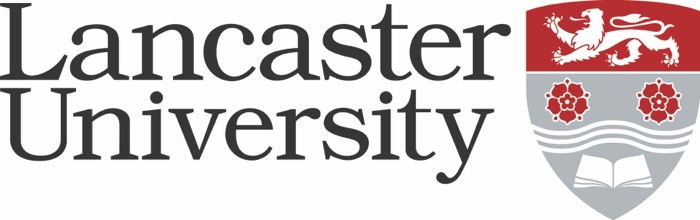 Lecturer in Political Philosophy: JOB DESCRIPTION   Vacancy Ref: Job Title:	Present Grade:	Department/College:		Politics, Philosophy and Religion (PPR) Department/College:		Politics, Philosophy and Religion (PPR) Directly responsible to:		Directly responsible to:		Supervisory responsibility for:	Supervisory responsibility for:	Other contacts		Other contacts		Internal:Internal:External:  External:  Major Duties:Develop a research programme in keeping with REF criteria in a politically-relevant aspect of philosophy, leading to publications in key international peer-reviewed academic journals and to other appropriate forms of research outputs;Actively seek to secure research funding from a range of funders in order to support and develop the aforementioned research programme;  Actively participate and contribute to the development of the Department as a leader in research nationally and internationally. Contribute to the development and delivery of the Department’s teaching programmes as appropriate to the appointee’s research expertise and wider scholarship;Develop new courses or modules, individually and/or consortially taught, and participate in ongoing development of aspects of course structure, delivery, assessment, etc;Communicate effectively with students and colleagues, using face-to-face and electronic (including email, Teams and VLE) modes as appropriate;Supervise dissertation projects and PhD students; Contribute to the Department’s academic and pastoral care of its students and to the enhancement of their learning, personal development and achievement;Participate in the Department’s various recruitment and outreach activities including Open Days, etc;Assume various administrative tasks and/or leadership roles and engage in other duties appropriate to the grade of the post as required by the Head of Department;Provide cover for colleagues on sabbatical where necessary and undertake other duties as required by the Head of Department.Major Duties:Develop a research programme in keeping with REF criteria in a politically-relevant aspect of philosophy, leading to publications in key international peer-reviewed academic journals and to other appropriate forms of research outputs;Actively seek to secure research funding from a range of funders in order to support and develop the aforementioned research programme;  Actively participate and contribute to the development of the Department as a leader in research nationally and internationally. Contribute to the development and delivery of the Department’s teaching programmes as appropriate to the appointee’s research expertise and wider scholarship;Develop new courses or modules, individually and/or consortially taught, and participate in ongoing development of aspects of course structure, delivery, assessment, etc;Communicate effectively with students and colleagues, using face-to-face and electronic (including email, Teams and VLE) modes as appropriate;Supervise dissertation projects and PhD students; Contribute to the Department’s academic and pastoral care of its students and to the enhancement of their learning, personal development and achievement;Participate in the Department’s various recruitment and outreach activities including Open Days, etc;Assume various administrative tasks and/or leadership roles and engage in other duties appropriate to the grade of the post as required by the Head of Department;Provide cover for colleagues on sabbatical where necessary and undertake other duties as required by the Head of Department.